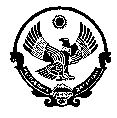 АДМИНИСТРАЦИЯ СЕЛЬСКОГО   ПОСЕЛЕНИЯ  «СЕЛЬСОВЕТ  СТАЛЬСКИЙ»КИЗИЛЮРТОВСКОГО  РАЙОНА  РЕСПУБЛИКИ  ДАГЕСТАН                                                                           РАСПОРЯЖЕНИЕ             «14» март 2018г                                                                              № 51-Р
О проведении субботника 17 мрата 2017г.На территории сельского поселения «сельсовет Стальский»В соответствии с Федеральным законом от 6 октября 2003 года № 131-ФЗ «Об общих принципах организации местного самоуправления в Российской Федерации», во исполнение Поручения Главы МР «Кизилюртовский район»  о проведении субботника и благоустройству территорий, с целью наведения чистоты и порядка в населенного  пункта сельского поселения «сельсовет Стальский» от скопившихся твердых бытовых отходов производства и потребления:                
глава администрации распорядился1. Провести 17 марта 2018г  на территории сельского поселения «сельсовет Стальский»субботник                
2.  Руководителям предприятий, учреждений и организаций всех форм собственности организовать проведение работ по наведению порядка, благоустройству прилегающих территорий с предоставлением в администрацию сельского поселения «сельсовет Стальский» информации о количестве людей, принимающих участие в субботнике и объемах выполненных работ.                                                                                                                                                                                                                          3. Депутатам совета сельского поселения «сельсовет Стальский» принять активное участие в субботнике и организовать уборку на закрепленной территории с привлечением жителей.4. Абдулгамидовой Эльмире  приобрести мусорные пакеты и рукавицы и.т.д.5. Зам.глав по благоустройству  Магомедову Ахале А. подготовить список ответственных лиц по  участкам  проведению субботника  на территории сельского поселения «сельсовет Стальский» и предоставить мне на утверждения  и ознакомить под роспись  ответственных лиц6. Контроль за выполнением настоящего распоряжения возложить  на зам.глав по благоустройству  Магомедову Ахале А.	Глава администрации                                                Алилмагомедов Д.К.ИНН 0516011207,  ОГРН 1120546000222;   ОКАТО 82226865000,     ОКТМО 82626465 индекс  368105, Республика Дагестан, Кизилюртовский  район,   с.  Стальское  , ул.  им.  Шамиля, 22,   тел.   8967-933-09-08ОБЪЯВЛЕНИЯ 17 марта 2018 года в Администрацией МО СП «сельсовет                 Стальский» объявлен  денем «Субботника» Всем Руководителям учреждении и организации депутатам сельского собрания, не обходимо организовать на своих закрепленных участках  уборку от стихийных мусора свалок, пакетов и.т.д. Всем жителям села так же необходимо произвести очистку от мусора и очистку оросительного канала прилагающейся к своему дому территорию. ОТ ВСЕХ НАС УВАЖАЕМЫЕ, ЗАВИСИТ КРАСОТАНАШЕГО ЛЮБИМОГО СЕЛА ЧИСТОТА ЕГО ДОМОВ И УЛИЦ.	Администрация